LETNO POROČILO O DELU REGATNEGA ODBORA JKO ZA LETO 2012Spisal: Boštjan Podobnik, Januar 2013Regatni odborPredsednik: Boštjan Podobnik
Člani: Luka Planinc, Srečo Povalej, Samo Rebernik, Borut Remic, Srečko Škrlec, Dejan VolkAktivnosti RO v letu 2012Spodbujanje članstva k udeležbi na monotipnih regatah v organizaciji drugih klubov Regate Ptujčanka, na kateri je na jadrnicah E340 nastopilo 13 ekip iz različnih slovenskih klubov, sta se aprila 2012 udeležili dve posadki sestavljeni iz članov našega kluba.  Posadka pod vodstvom Marka Marinčka je osvojila 3. mesto in posadka pod vodstvom Boštjana Podobnika 1. mesto in prehodni pokal.  Štefan Žuna je z lastniškim Seascape 18 (Jebica) tekmoval v Monocup ligi (8 vikendov) in zasedel  6 mesto od skupno 23 udeleženih bark, na državnem prvenstvu (en vikend) pa je dosegel  5 mesto od 19 udeleženih bark.    9. regata J-24 JK Odisej, 21.4.2012, Izola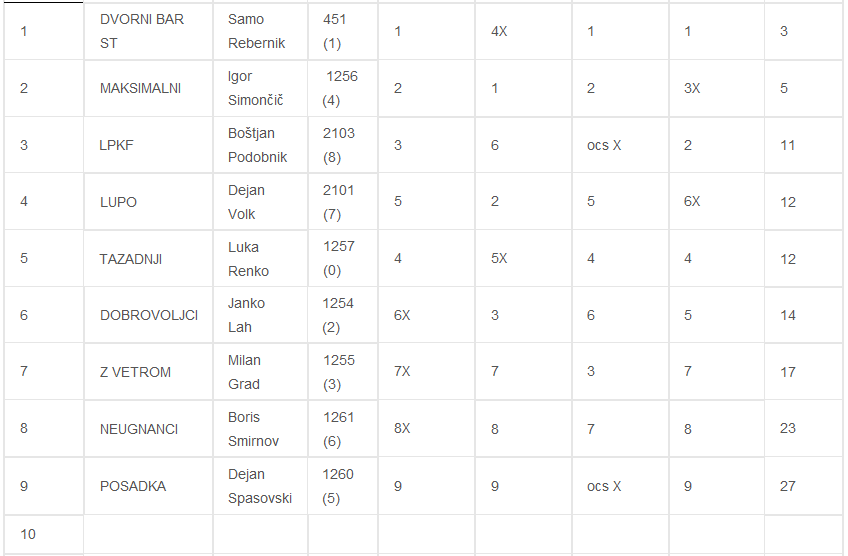 18. spomladanska regata JK Odisej 2012, 20. – 22. maj 2012, Lošinj – RabLetošnje spomladanske regate se je udeležilo sedem bark, končni vrstni red je bil naslednji: SREČKO ŠKRLEC / BLACK MAGIC (E33)FRANCE NAJDIČ / DIANA (E340)ANDREJ KOSEC / AL TOPO (BAVARIA 38match)MILAN GRAD / ČIKAT ( j. SO. 32i)UROŠ LOKOŠEK / SRČNA DAMA (E33)IGOR SIMONČIČ  / ALLEGRO (FIRST 30,5)STANE HRVAT / SUŠCA (QUINSLANDER 34) – sodniška barkaZejčkov memorial na J-24 v Izoli, 3.6.2012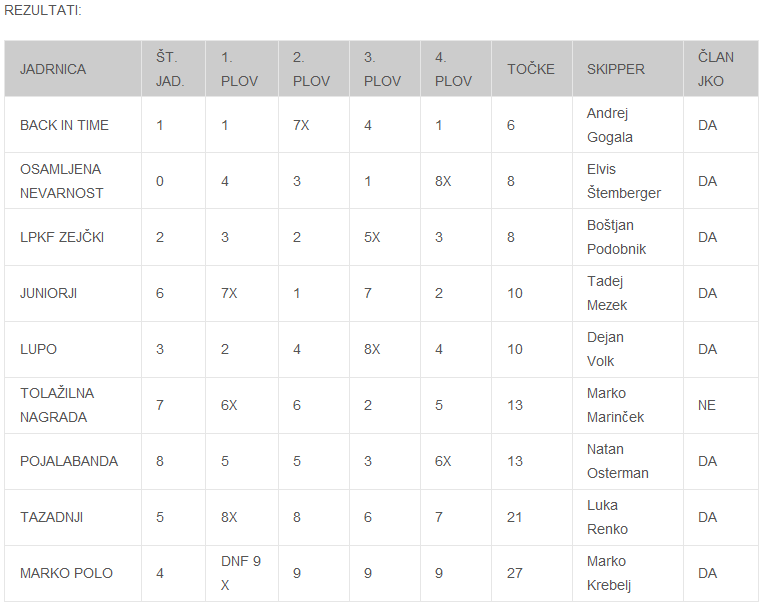 2. Jadralno dvobojevanje na Mini 12, Bohinj, junij 2012 Dogodek je po dveh poskusih zaradi slabega vremena odpadel.Regata mini 12 – skupna regata JK Loka Timing in JK OdisejRegate se je udeležilo 9 članov JKO. Najbolje se je odrezal Dejan Volk na 4. mestu. 21. Regata za prehodni pokal JKO, 23.-25.9.2012, Žman na Dugem otoku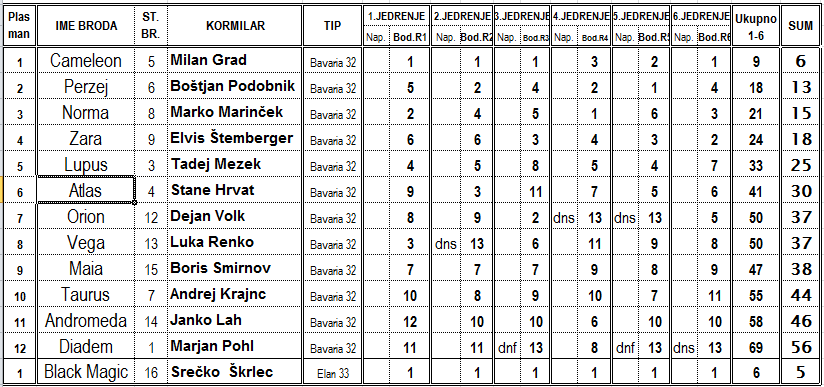 Pred regato je član Boštjan Podobnik izvedel predavanje z naslovom Osnove regatnih pravil. Tekmovalno-pedagoške aktivnosti člana Srečka ŠkrlecaPod okriljem in zastavo JK ODISEJ realiziral 14 dogodkov , od tega 9 udeležb na regatah in 5  intenzivnih tečajev jadranja.  Število gostov, tečajnikov v vožnjah		=    51 oseb	Skupno število dni v vožnji  			=    67 dni	Skupna prevožena razdalja izražena v miljah  	= 2112 milj	Skupno število ur v efektivni vožnji     		=   483 urProjekt Odisejevo športno jadranje na Seascape 18Pod vodstvom Janka Laha izvedenih več usklajevalnih in informativnih sestankov ter spletna anketa. Za sedaj med članstvom še ni soglasja o načinu nadaljevanja projekta, ki zato še ni dobil odobritve s strani vodstva kluba.       Aktivnosti RO v letu 2013Predviden je podoben program regatnih dogodkov, kot v letu 2012. Koledar dogodkov bo v mesecu marcu objavljen na domači strani kluba. 